Publicado en Punta Cana  el 18/03/2019 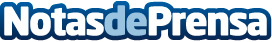 Barceló Bávaro Beach - Adults Only premiado con el National Pool 2019  Los prestigiosos premios Cristal International Standars Global Awards 2019 reconocen a Barceló Bávaro Beach - Adults Only con el galardón National PoolDatos de contacto:Ana Cano Marketing Manager Nota de prensa publicada en: https://www.notasdeprensa.es/barcelo-bavaro-beach-adults-only-premiado-con Categorias: Internacional Turismo Recursos humanos Premios http://www.notasdeprensa.es